Муниципальное бюджетное общеобразовательное учреждениесредняя общеобразовательная школа № 3 станицы Березанскоймуниципального образования Выселковский районЕдиный Всекубанский классный час«Олимпийский старт Кубани» в 1-2 классах.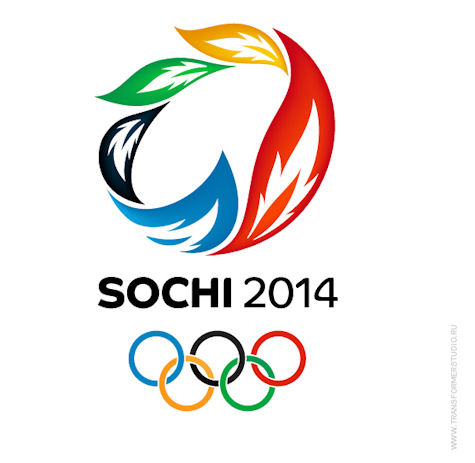 Составила:учитель начальных классовМБОУ СОШ №3 станицы БерезанскойВаськова Светлана Ивановна2013 – 2014 учебный год.Цель:Привлечение внимания  детей широкой общественности к предстоящему началу проведения XXII Олимпийских зимних игр и  XI Паралимпийских зимних игр в Сочи, предания этому празднику большого значения.Развитие у детей интереса к истории проведения Олимпийских игр в древности и современности.Знакомство с новыми символами и талисманами предстоящих игр в Сочи в 2014 году.Оборудование: презентация, ноутбук, мультимедийная доска, призы.Ход классного часа.Орг.момент.В далёкой древности седойИ гордой, как Эллада,Надолго старт великий свойБрала Олимпиада.И прекращался гул войны,И люди улыбались.И лишь спортивные одниСраженья продолжались.И каждой взятой высотеХвала вокруг летела.И поклонялись красотеСердец, души и тела.Сообщение темы и цели классного часа.- Ребята, вы, наверно, догадались, о чём сегодня пойдёт речь на нашем классном часе?- Правильно, об Олимпийских играх. Но мы будем говорить о разных Олимпийских играх и узнаем об её истории.- А какие Олимпийские игры скоро будут проходить? (Зимние, в городе Сочи 2014 году)- А когда? ( в феврале).- Итак, сегодня у нас с вами будем необычный классный час. Сначала я вас познакомлю с историей возникновения Олимпийских игр, с символами и талисманами будущих Олимпийских игр в городе Сочи 2014 году. А затем мы с вами проведем игру-викторину и я узнаю какими вы были внимательными, и что вам запомнилось, и конечно, же будут призы.История возникновения Олимпийских игр.    Возникновение Олимпийских игр относится к далёкому прошлому. Древние греки создали множество прекрасных легенд, раскрывающих о том, как появились Олимпийские игры. ( Слайд 1)   Пожалуй, самой популярной в древности была легенда, о которой упоминает в своих песнях в честь победителей Олимпийских игр Пиндар. По этой легенде Игры основал Геракл( Слайд 2) после свершения подвига-очищения скотного двора Авгия, царя Элиды ( Слайд 3). Авгий обладал неисчислимыми богатствами. Особенно многочисленны были его стада. Геракл предложил Авгию очистить в один день весь его громадный двор, если он согласится отдать ему десятую часть своих стад. Авгий согласился, считая, что такую работу выполнить в один день просто невозможно. Геракл сломал с двух ( Слайд 4) противоположных сторон стену, окружающую двор, и отвел в него воду реки Алфей. Вода в один день унесла весь навоз со скотного двора, и Геракл снова сложил стены. Когда Геракл пришёл к Авгию требовать награды, царь не дал ему ничего и выгнал его. Геракл страшно ему отомстил. С большим войском он вторгся в Элиде, победил в кровопролитной битве Авгия и убил его смертоносной стрелой. После победы собрал Геракл войско и всю добычу у города Писы, принёс жертвы олимпийским богам и учредил Олимпийские игры, которые проводились с тех пор каждые 4 года на священной равнине, обсаженной самим Гераклом оливами, посвящённые богине Афине Палладе. ( Слайд 5)   Видное место в древнегреческой мифологии занимает и покровитель Олимпиад бог Аполлон ( Слайд 6). В одной из легенд рассказывается, что он участвовал в Олимпийских играх, во время которых победил Гермеса и Ареса. Гермеса он победил в беге, а Ареса в кулачном бою.   Впервые Олимпийские игры были проведены в Греции, в Олимпии, в 776 г. ( Слайд 7)до н.э. С этим важным событием связаны в истории человечества интересные факты. Олимпийские игры появились в VIII в.до н.э. В те далёкие времена греческие государства разоряли друг друга в бесконечных войнах. Ифит, царь Элиды( Слайд 8), прибыл в Дельфы, чтобы узнать у знаменитого оракула, как ему уберечь свой народ от вой и грабежей, на что он сказал царю: «Нужно, чтобы ты основал игры, угодные богам!». Игры стали проводить в честь Зевса( Слайд 9), верховного бога в древнегреческой мифологии. Победителей награждали венками из ветвей священного оливкового-дерева( Слайд 10), что символизировал честь, почёт и уважение. Кроме того, имена победителей выбивались на мраморных колоннах вдоль реки Алфей, даже иногда на их родине воздвигались статуи. Победителей Олимпийских игр называли Олимпионик. Первым победителем олимпийских игр стал повар( Слайд 11) из Элиды. С этого имени началась история Олимпийского движения. Сначала участвовали только мужчины-атлеты, свободные греческие граждане, при условии, что 10 месяцев они тренировались. Женщины участвовать не могли. Для них устанавливался специальный праздник- Герайя. Он проводился каждые 4 года в честь богини Геры( Слайд 12) и состоял из состязаний в беге для девочек разных возрастов. Древние олимпийцы состязались в пятиборье: бег, прыжки в длину, метания копья и диска, борьба, позже пополнилась гонками на колесницах. Олимпийские игры называли праздником мира, потому что на это время во всех странах наступало перемирие.   Существуют и другие версии появления и создания Олимпийских игр, но все эти версии, чаще всего мифологические происхождения, остаются версиями.   В 146 г. до н.э. Греция попала в подчинение Риму и Олимпийские игры переросли в смертельные состязания, но это уже был не спорт.   И только в XIX веке возродились Олимпийские игры, с помощью барона Пьера де Кубертена( Слайд 13). Он считал, что идеи Олимпийского движения вдохнут в человечество «дух свободы, мирного соревнования и физического совершенствования», будут способствовать международному культурному сотрудничеству.    Первые Олимпийские игры современности были проведены в 1896 году в Афинах, столице Греции( Слайд 14). С тех пор по планете каждые 4 года пробегает огонь, зажженный на древнем алтаре Олимпии, что символизирует верность античным традициям, мир и дружбу между народами. На открытие Олимпийских игр команды иду в алфавитном порядке, но впереди всех всегда идёт команды Греции. С 1924 года стали проводится летние и зимние Олимпийские игры, но в разных странах. В 1913 г. Международный олимпийский комитет утвердил эмблему Олимпийских игр в виде соединения 5 разноцветных колец. Кольца символизируют пять обитаемых континентов на нашей планете, девиз: «Быстрее, выше, сильнее!» ( Слайд 15).   В Нашей стране Олимпийские игры состоялись 1980 году в Москве. Его талисманом был Медвежонок Миша. ( Слайд 16-17)  С тех пор стали проводить Олимпийские игры в разных странах. ( Слайд 18-20)    Все мы знаем, что совсем скоро  на Кубани в городе Сочи в 2014 году в феврале состоятся зимние Олимпийские игры.    Символом Олимпиады выбрали звезду, а талисманами трёх зверюшек: белый медвежонок, белый зайчик, белый леопард. ( Слайд 21-22)    Строительство Олимпийского городка в городе Сочи начинали с нуля, т.е. с самого начала, вот несколько картинок будущей Олимпиады в городе Сочи. ( Слайд 23-25)- Ребята вам понравилась моя история. А теперь я узнаю, как вы внимательно слушали. Для этого мы разделимся на две команды. Я буду задавать вопросы  а вы слушайте и совещайтесь прежде чем поднять руку и ответить на вопрос. Та команда, которая больше всего будет давать правильных ответов и победит. Вопросы для викторины:Как звали царя Элиды,  которого покарал Геракл? (Авгий)Каким оружием убил Геракл Авгия ( стрелой)Какие деревья посадил Геракл на священной равнине? (оливковые деревья).В каких видах спорта победил бог Аполлон Гермеса и Ариса? (Гермеса он победил в беге, а Ареса в кулачном бою)Где в первые в Греции были проведены Олимпийские игры, в каком городе? ( Олимпии)В каком году они были проведены? (776 г. до н.э.)Почему стали проводить Олимпийские игры? ( чтобы прекратить войны и грабёж в стране)В честь кого проводились Олимпийские игры? (Зевса)В каких видах спорта состязались древние олимпийцы? ( Пятиборье: бег, прыжки в длину, метания копья и диска, борьба; позже пополнилась гонками на колесницах)Кто мог участвовать в Олимпийских играх? (только мужчины-атлеты, свободные греческие граждане, при условии, что 10 месяцев они тренировались) Почему женщины не участвовали? (Женщины участвовать не могли. Для них устанавливался специальный праздник- Герайя. Он проводился каждые 4 года в честь богини Геры и состоял из состязаний в беге для девочек разных возрастов) Кто стал первым победителем Олимпийских игр? ( повар)Как называли победителей Олимпиады? ( Олимпионик)Какую награду они получали? ( венок из веток оливкового дерева)В каком году перестали проводится Олимпийские игры? ( 146 г.н.э.)Кто возродил проведение Олимпийских игр? (барон Пьер де Кубертен)Где проходили первые Олимпийские игры современности? ( В Греции в Афинах)Что символизировали 5 колец Олимпийских игр? (. Кольца символизируют пять обитаемых континентов на нашей планете, девиз: «Быстрее, выше, сильнее!») В коком городе и году состоялись в нашей стране Олимпийские игры? ( В Москве 1980г)Какой был талисман? ( Медвежонок Миша)Где будут проходить на Кубани зимние Олимпийские игры? ( В Сочи) В каком году и месяце? ( В 2014 в феврале)Какой символ будет зимней Олимпиады в Сочи? ( Звезда) Какие талисманы будут помогать в зимних Олимпийских играх в городе Сочи? (: белый медвежонок, белый зайчик, белый леопард)Итог классного часа.- Что нового вы сегодня узнали?- Что больше всего вам понравилось?- А чём ещё вы хотели бы узнать побольше?- Ребята, не забывайте, мы с вами живём на Кубани, и должны жить и помнить о будущих Олимпийских играх в городе Сочи в 2014 году. Болеть за наших спортсменов и поддерживать их. Ведь будут участвовать и кубанские спортсмены.	